§998.  Process for review of tax expenditures1.  Assignment of review categories.  By October 1, 2015, the committee, in consultation with the policy committee, shall assign each tax expenditure to one of the following review categories:A.  Full evaluation for tax expenditures that are intended to provide an incentive for specific behaviors, that provide a benefit to a specific group of beneficiaries or for which measurable goals can be identified;  [PL 2015, c. 344, §4 (NEW).]B.  Expedited review for tax expenditures that are intended to implement broad tax policy goals that cannot be reasonably measured; and  [PL 2015, c. 344, §4 (NEW).]C.  No review for tax expenditures with an impact on state revenue of less than $50,000 or that otherwise do not warrant either a full evaluation or expedited review.  [PL 2015, c. 344, §4 (NEW).][PL 2015, c. 344, §4 (NEW).]2.  Schedule.  The committee, in consultation with the policy committee, shall establish a prioritized schedule of ongoing review of the tax expenditures assigned to the full evaluation and expedited review categories pursuant to subsection 1, paragraphs A and B.  To the extent practicable, the committee shall group the review of tax expenditures with similar goals together. Beginning in 2024, when prioritizing ongoing review of tax expenditures assigned to the full evaluation category, the committee, in consultation with the policy committee, shall give priority to tax expenditures that are intended to provide an incentive to businesses over tax expenditures that are directed primarily toward individual tax relief  and shall consider the impact of any statutory provisions regarding the expiration of a tax expenditure that may be the subject of legislation to extend the tax expenditure.[PL 2023, c. 417, §2 (AMD).]3.  Annual review of assignments and schedule.  By October 1st of each year, beginning in 2016, the committee, in consultation with the policy committee, shall review and make any necessary adjustments to the review category assignments and schedule pursuant to subsections 1 and 2, including adjustments needed to incorporate tax expenditures enacted, amended or repealed during the preceding year.[PL 2015, c. 344, §4 (NEW).]4.  Office responsibilities.  The office shall maintain a current record of the review category assignments and the schedule under this section.[PL 2015, c. 344, §4 (NEW).]5.  Policy committee meetings.  In order to perform its functions under this chapter, the policy committee may meet monthly or as often as is determined necessary by the chairs of the policy committee.[PL 2023, c. 417, §3 (NEW).]6.  Limited analysis projects.  Notwithstanding any provision of this chapter to the contrary, the policy committee may request the committee to approve up to 2 limited analysis projects related to legislation before the policy committee to be completed by the office during each regular legislative session.  For the purposes of this section, "limited analysis project" means a limited review of a tax expenditure based on information readily available to the office that is intended to be completed and submitted to the committee and the policy committee within 30 days of approval by the committee.[PL 2023, c. 417, §4 (NEW).]SECTION HISTORYPL 2015, c. 344, §4 (NEW). PL 2017, c. 266, §1 (AMD). PL 2023, c. 417, §§2-4 (AMD). The State of Maine claims a copyright in its codified statutes. If you intend to republish this material, we require that you include the following disclaimer in your publication:All copyrights and other rights to statutory text are reserved by the State of Maine. The text included in this publication reflects changes made through the First Regular and First Special Session of the 131st Maine Legislature and is current through November 1, 2023
                    . The text is subject to change without notice. It is a version that has not been officially certified by the Secretary of State. Refer to the Maine Revised Statutes Annotated and supplements for certified text.
                The Office of the Revisor of Statutes also requests that you send us one copy of any statutory publication you may produce. Our goal is not to restrict publishing activity, but to keep track of who is publishing what, to identify any needless duplication and to preserve the State's copyright rights.PLEASE NOTE: The Revisor's Office cannot perform research for or provide legal advice or interpretation of Maine law to the public. If you need legal assistance, please contact a qualified attorney.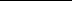 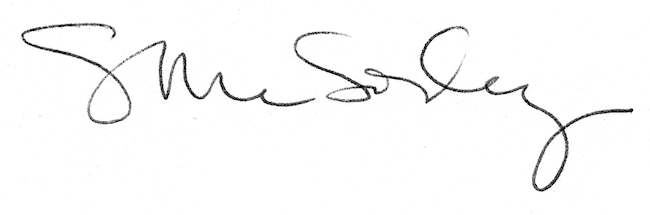 